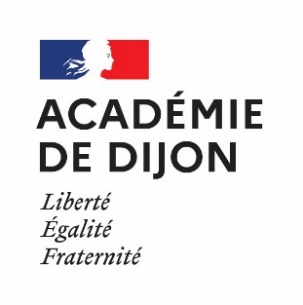 RECTORAT DE DIJONPôle d’accompagnement des ressources humaines		Formulaire téléchargeable : www.ac-dijon.frce.parh@ac-dijon.frETAT CIVILMadame		MonsieurNom d’usage :………………………………..		Nom de famille :……………………………………Prénoms :……………………………………..		Date de naissance :……………………………….Nationalité :…………………………………...Adresse :………………………………………………………………………………………………………	 …………………………………………………………………………………………………………Téléphone :……………………………………		Courriel :……………………………………………CANDIDATURE (un seul choix par dossier) *DIPLOMESDernier diplôme obtenu : …………………………………………………………………………………Année d’obtention :……………………………………………………………………………………….PARCOURS PROFESSIONNELExercer-vous une activité professionnelle actuellement ?		 OUI		 NONSi oui, quelle activité :…………………………………………………………………………………………Expériences professionnelles à l’éducation nationale :Autres expériences professionnelle mettant en valeur votre candidature :DECLARATION SUR L’HONNEURJe soussigné(e)……………………………………………………………………………………………… certifie l’exactitude des informations portées sur le présent dossier ainsi que l’ensemble des pièces fournies. avoir pris connaissance des modalités de recrutement, d’affectation et des conditions de titularisation. atteste sur l’honneur ne pas être déjà fonctionnaire, ne pas appartenir à un corps ou cadre d’emploi de fonction publique. reconnait que ma candidature ne vaut pas engagement de recrutement.A……………………………………………………	Le……………………………………………Signature (précédée de la mention « Lu et approuvé ») :PIECES A JOINDRE IMPERATIVEMENT A VOTRE DOSSIER DE CANDIDATUREPour toutes les candidatures :Un curriculum vitae détaillé ;Une lettre de motivation à l’attention de monsieur le recteur ;La copie de votre justificatif de bénéficiaire de l’obligation d’emploi, en cours de validité (ou le justificatif de dépôt de votre demande de renouvellement) ;La copie de vos diplômes ;La copie de votre pièce d’identité.Pour les candidats à un poste de professeur des écoles :La copie des attestations de votre aptitude au sauvetage aquatique et au secourisme.Pour les candidats à un poste de professeur d’EPS :La copie des attestations de votre aptitude au sauvetage aquatique et au secourisme.MODALITE D’ENVOI DES CANDIDATURESL’ensemble des pièces du dossier de candidature (le présent formulaire et les pièces justificatives) doivent être envoyées avant le 29 mars 2024 :Par voie dématérialisée à l’adresse : ce.parh@ac-dijon.frouPar voie postale à l’adresse (cachet de la poste faisant foi) :Rectorat de l’académie de DijonPARHA l’attention de madame Carole PETITJEAN2G rue général Delaborde21000 DIJONTout dossier incomplet ou envoyé après la date limite ne pourra être étudié.EmployeurPériodeType decontratFonctions exercéesEmployeurPériodeType decontratFonctions exercées